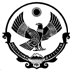                                  РЕСПУБЛИКА ДАГЕСТАН                   Администрация Муниципального района “ Кумторкалинский район”МУНИЦИПАЛЬНОЕ КАЗЕННОЕ ОБЩЕОБРАЗОВАТЕЛЬНОЕ УЧРЕЖДЕНИЕ  «ШАМХАЛЯНГИЮРТОВСКАЯ СРЕДНЯЯ ОБЩЕОБРАЗОВАТЕЛЬНАЯ ШКОЛА»РД, 368084, с.Шамхалянгиюрт                                                  ПРИКАЗ «О переходе  на                                                                             06.04.2020г.дистанционное обучение»На основании Указа Главы Республики Дагестан  №27 от 06.04. 2020 г.  «О внесении изменений в Указ Главы РД от 18.03.2020г. №17 «О введении режима повышенной готовности», в целях предупреждения распространения коронавирусной инфекции                                             ПРИКАЗЫВАЮ:С  6 апреля 2020 года приостановить деятельность МКОУ «ШСОШ» в очном режиме; С 7 апреля 2020 года до улучшения санитарно-эпидемиологической обстановки МКОУ «ШСОШ» перейти на дистанционное обучение;Утвердить План мероприятий («Дорожная карта») по обеспечению перехода на дистанционное обучение в МКОУ «ШСОШ»;Утвердить Положение о дистанционном обучении в МКОУ «СОШ»;Ответственность за информирование участников образовательного процесса (педагоги, учащиеся, родители) и организацию перехода на дистанционное обучение возложить  на заместителя директора Гаджиевой П.Б. (1-10классы), Ответственность за организацию дистанционного обучения в каждом отдельном классе возложить на учителей-предметников и классных руководителей;Учителю информатики, Картакаевой Н.О. и руководителям МО  оказать помощь всем педагогам и учащимся в регистрации и дальнейшей работе на платформах дистанционного обучения;Заместителям директора  Гаджиевой П.Б. (1-10классы),Баймурзаевой Б.М. (библиотекарю);Расписания уроков разместить на официальном сайте в срок до 8 апреля 2020 года. Информацию об изменении расписаний своевременно доводить до обучающихся любым доступным дистанционным способом. Проводить мониторинг обеспеченности доступа педагогического состава к персональным компьютерам с выходом в Интернет;Организовать работу «горячей линии» по сбору обращений от обучающихся и педагогов с обязательным анализом их тематики и оперативным принятием мер по исправлению выявленных проблемных ситуаций;На регулярной основе производить контроль размещения педагогами материала, методических рекомендаций, успешность выполнения обучающимися предлагаемых заданий;На регулярной основе производить контроль взаимодействия классных руководителей с обучающимися и родителями с целью выявления и предотвращения трудностей в обучении.Контроль за исполнением данного приказа оставляю за собойДиректор МКОУ «ШамхалянгиюртовскаяСОШ»            Джапаров И.М.